Приложение №3 к постановлению администрации городского округа от ____________2020г. №_____ТЕКСТОВАЯ ЧАСТЬ ПРОЕКТА МЕЖЕВАНИЯ ТЕРРИТОРИИПроектом межевания территории предусматривается образование земельных участков: путём перераспределения существующего земельного участка с кадастровым номером 38:30:012301:1289.В соответствии с земельным кодексом РФ ст.11.4 раздел земельных участков, находящихся в государственной собственности, производится с сохранением исходного в изменённых границах. Сроки проектом межевания не определяются. Межевание территории выполняется в рамках сроков, предусмотренных для преобразования территории и реализации проектных решений проекта планировки территории.Проект межевания территории разработан с учётом кадастрового плана территории и выписки из Единого государственного реестра недвижимости об основных характеристиках и зарегистрированных правах на объект недвижимости, предоставленных филиалом федерального государственного бюджетного учреждения «Федеральная кадастровая палата Федеральной службы государственной регистрации, кадастра и картографии».Проект межевания территории разрабатывался на не застроенную территорию.Для установления координат земельных участков были использованы материалы Единого Государственного Реестра недвижимости (ЕГРН). Для определения разрешённого использования земельных участков используется Классификатор видов разрешённого использования земельных участков (с изменениями на 8 апреля 2019г.) к Приказу Минэкономразвития России от 01 сентября 2014 г. № 540 «Об утверждении классификатора видов разрешённого использования земельных участков».Проект межевания территории обеспечивает точное и однозначное положение земельных участков на местности путём использования координатной привязки границ земельных участков и фиксации геометрических характеристик каждого полученного контура.1. Перечень и сведения о площади образуемых земельных участков и их возможные способы образованияТаблица 12. Перечень и сведения о площади образуемых земельных участков, которые будут отнесены к территориям общего пользования или имуществу общего пользования, в том числе в отношении которых предполагаются резервирование и (или) изъятие для государственных или муниципальных нуждПроектом межевания территории не предусматривается образование земельного участка, который после образования будет отнесен к территориям общего пользования или имуществу общего пользования.3. Вид разрешенного использования образуемых земельных участков в соответствии с проектом планировки территорииТаблица 24. Сведения о границах территории, в отношении которой разрабатывается проект межеванияТаблица 3Приложение АКаталог координат поворотных точек образуемых земельных участковСхема расположения земельного участка или земельных участков на кадастровом плане территории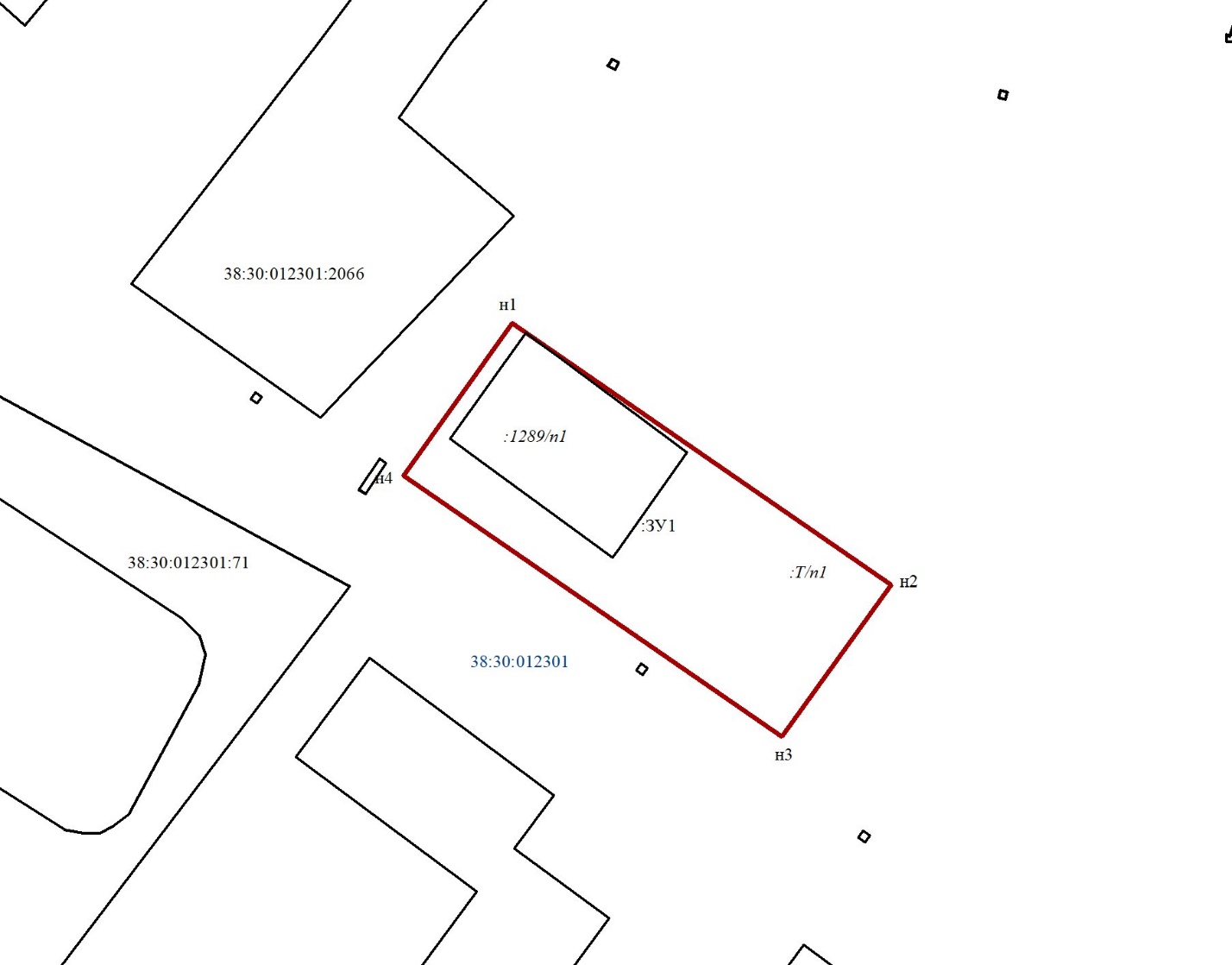 Условное обозначение образуемого земельного участкаПлощадь образуемого земельного участка (м2)Адрес (описание местоположения)Возможные способные образованияПримечание:ЗУ11321 м2Иркутская область, г. Тулун, ул. 3-я Заречная, 1аПерераспределение, образование земель, находящихся в государственной или муниципальной собственности.-Условное обозначение образуемого земельного участкаВид разрешенного использованияКатегория земель:ЗУ1Лесные плантации 10.2Земли населенных пунктовОбозначение характерных точек границыКоординаты, мКоординаты, мОбозначение характерных точек границыХУ1635086,692289809,842635244,472289866,373635011,702289843,154635050,852289784,08Условный номер земельного участка: 38:30:012301:ЗУ1Условный номер земельного участка: 38:30:012301:ЗУ1Условный номер земельного участка: 38:30:012301:ЗУ1Площадь земельного участка 1321 кв.м.Площадь земельного участка 1321 кв.м.Площадь земельного участка 1321 кв.м.Система координат МСК-38, зона 2Система координат МСК-38, зона 2Система координат МСК-38, зона 2Обозначение характерных точек границКоординаты, мКоординаты, мОбозначение характерных точек границXY123н1635077.55   2289812.63н2635045.13   2289859.59н3635026.35   2289846.02н4635058.72   2289799.13н1635077.55   2289812.63